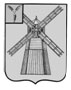 АДМИНИСТРАЦИЯ ПИТЕРСКОГО МУНИЦИПАЛЬНОГО РАЙОНА САРАТОВСКОЙ ОБЛАСТИР А С П О Р Я Ж Е Н И Еот 29 сентября 2022 года №114-рс. ПитеркаОб участии в командно-штабной тренировкеВ соответствии с распоряжением Правительства Саратовской области от 28 апреля 2022 года №155-Пр «Об итогах прохождения жилищно-коммунальным и топливно-энергетическим комплексами, объектами социальной сферы области осенне-зимнего периода 2021-2022 годов и задачах по подготовке к осенне-зимнему периоду 2022-2023 годов», с целью реализации Плана основных мероприятий Саратовской области в области гражданской обороны, предупреждения и ликвидации чрезвычайных ситуаций, обеспечения пожарной безопасности и безопасности людей на водных объектах на 2022 год, в целях совершенствования защиты населения и территории Питерского муниципального района от чрезвычайных ситуаций природного и техногенного характера и обеспечения своевременной подготовки и качественного проведения командно-штабной тренировки 5 октября 2022 года:1. Создать штаб по проведению командно-штабной тренировки в составе согласно приложению №1.2. Утвердить план проведения командно-штабной тренировки согласно приложению №2.3. Контроль за исполнением настоящего распоряжения оставляю за собой.Глава муниципального района                                                       Д.Н. ЖивайкинПриложение №1 к распоряжению администрации муниципального района от 29 сентября 2022 года №114-рСоставштаба по проведению командно-штабной тренировкиПриложение №2 к распоряжению администрации муниципального района от 29 сентября 2022 года №114-рПЛАН проведения командно-штабной тренировкиНачальник штаба:Живайкин Д.Н.- глава Питерского муниципального района.Члены штаба:Акимов Г.Н.- начальник Питерского газового участка филиал-треста «Советскоемежрайгаз» ОАО «Саратовоблгаз» (по согласованию);Миньзюк В.В.- ведущий специалист по делам ГО и ЧС администрации Питерского муниципального района;Рябов А.В.- главный врач государственного учреждения здравоохранения Саратовской области «Питерская районная больница» (по согласованию);Волох Л.А.- руководитель муниципального казенного учреждения «Единая дежурно-диспетчерская служба Питерского района»;Желудков А.В.- генеральный директор муниципального унитарного предприятия «Питерское» (по согласованию);Чиженьков О.В.- первый заместитель главы Питерского муниципального района;Бурамбаев К.Н.- начальник Федерального государственного казенного учреждения «14 отряд Федеральной противопожарной службы по Саратовской области 53 пожарно-спасательная часть по охране с. Питерка» (по согласованию);Некрасов А.Н.- начальник участка гидро-мелиоративной партии филиала федерального государственного бюджетного учреждения «Управление «Саратовмелиоводхоз» (по согласованию);Третьяков И.В.- начальник Приволжского производственного отделения филиала ОАО «МРСК Волги» - «Саратовские РС» Питерский РЭС (по согласованию);Филатов А.А.- заместитель директора филиала Питерские городские электрические сети ОАО «Облкоммунэнерго» (по согласованию).ВЕРНО: начальник отдела делопроизводства и контроля администрации муниципального района                                А.П. ЗацепинОсновные мероприятияСрок проведения и место проведенияОтветственный исполнительЦель1. Оповещение руководящего состава администрации Питерского муниципального района10.00-12.005 октября 2022 года.Тренировку планируется провести последовательно в два этапаПитерский муниципальный районУточнение, сверка, корректировка планов действий по предупреждению и ликвидации чрезвычайных ситуаций (далее - ЧС), порядка проведения инструктажей дежурных смен, планов приведения в готовность сил и средств аварийно-восстановительных формирований;совершенствование действий руководящего состава и членов по предупреждению и ликвидации чрезвычайных ситуаций и обеспечению пожарной безопасности (далее – КЧС и ОПБ) по оценке сложившейся ситуации, выработка предложений председателю КЧС и ОПБ для принятия решения по выполнению мероприятий по ликвидации ЧС, руководству дежурно-диспетчерскими службами, силами наблюдения и контроля;проверка знаний и практических навыков сил и средств ликвидации аварии, способность к действиям в экстремальных ситуациях;определение степени готовности муниципальных районов области к выполнению мероприятий по обеспечению бесперебойного тепло-, энерго- , газо- и водоснабжения потребителей области в условиях чрезвычайных ситуаций.2. Организация сбора руководящего состава администрации Питерского муниципального района10.00-12.005 октября 2022 года.Тренировку планируется провести последовательно в два этапаПитерский муниципальный районУточнение, сверка, корректировка планов действий по предупреждению и ликвидации чрезвычайных ситуаций (далее - ЧС), порядка проведения инструктажей дежурных смен, планов приведения в готовность сил и средств аварийно-восстановительных формирований;совершенствование действий руководящего состава и членов по предупреждению и ликвидации чрезвычайных ситуаций и обеспечению пожарной безопасности (далее – КЧС и ОПБ) по оценке сложившейся ситуации, выработка предложений председателю КЧС и ОПБ для принятия решения по выполнению мероприятий по ликвидации ЧС, руководству дежурно-диспетчерскими службами, силами наблюдения и контроля;проверка знаний и практических навыков сил и средств ликвидации аварии, способность к действиям в экстремальных ситуациях;определение степени готовности муниципальных районов области к выполнению мероприятий по обеспечению бесперебойного тепло-, энерго- , газо- и водоснабжения потребителей области в условиях чрезвычайных ситуаций.3. Приведение в режим «Повышенная готовность» органов управления и сил Питерского звена территориальной подсистемы единой государственной системы предупреждения и ликвидации чрезвычайных ситуаций Саратовской области10.00-12.005 октября 2022 года.Тренировку планируется провести последовательно в два этапаПитерский муниципальный районУточнение, сверка, корректировка планов действий по предупреждению и ликвидации чрезвычайных ситуаций (далее - ЧС), порядка проведения инструктажей дежурных смен, планов приведения в готовность сил и средств аварийно-восстановительных формирований;совершенствование действий руководящего состава и членов по предупреждению и ликвидации чрезвычайных ситуаций и обеспечению пожарной безопасности (далее – КЧС и ОПБ) по оценке сложившейся ситуации, выработка предложений председателю КЧС и ОПБ для принятия решения по выполнению мероприятий по ликвидации ЧС, руководству дежурно-диспетчерскими службами, силами наблюдения и контроля;проверка знаний и практических навыков сил и средств ликвидации аварии, способность к действиям в экстремальных ситуациях;определение степени готовности муниципальных районов области к выполнению мероприятий по обеспечению бесперебойного тепло-, энерго- , газо- и водоснабжения потребителей области в условиях чрезвычайных ситуаций.4. Организация своевременного взаимодействия с муниципальным казенным учреждением  «Единая дежурно-диспетчерская служба Питерского района» по предоставлению донесений в федеральное казенное учреждение «Центр управления кризисными ситуациями Главного управления министерства чрезвычайных ситуаций России по Саратовской области» (тел. 27-70-94, донесения необходимо выкладывать по адресу: ftp-сервер 10.97.32.10/ ЦУКС / Тренировка ЖКХ 2022 если в ЕДДС района нет выхода на ftp-сервер, то присылать донесения по адресу электронной почты: cuks-saratov@yandex.ru) и другие областные органы управления по формам, установленным действующим табелем срочных донесений МЧС России и ведомственными инструкциями10.00-12.005 октября 2022 года.Тренировку планируется провести последовательно в два этапаПитерский муниципальный районУточнение, сверка, корректировка планов действий по предупреждению и ликвидации чрезвычайных ситуаций (далее - ЧС), порядка проведения инструктажей дежурных смен, планов приведения в готовность сил и средств аварийно-восстановительных формирований;совершенствование действий руководящего состава и членов по предупреждению и ликвидации чрезвычайных ситуаций и обеспечению пожарной безопасности (далее – КЧС и ОПБ) по оценке сложившейся ситуации, выработка предложений председателю КЧС и ОПБ для принятия решения по выполнению мероприятий по ликвидации ЧС, руководству дежурно-диспетчерскими службами, силами наблюдения и контроля;проверка знаний и практических навыков сил и средств ликвидации аварии, способность к действиям в экстремальных ситуациях;определение степени готовности муниципальных районов области к выполнению мероприятий по обеспечению бесперебойного тепло-, энерго- , газо- и водоснабжения потребителей области в условиях чрезвычайных ситуаций.5. Обеспечить соблюдение мер безопасности в ходе тренировки10.00-12.005 октября 2022 года.Тренировку планируется провести последовательно в два этапаПитерский муниципальный районУточнение, сверка, корректировка планов действий по предупреждению и ликвидации чрезвычайных ситуаций (далее - ЧС), порядка проведения инструктажей дежурных смен, планов приведения в готовность сил и средств аварийно-восстановительных формирований;совершенствование действий руководящего состава и членов по предупреждению и ликвидации чрезвычайных ситуаций и обеспечению пожарной безопасности (далее – КЧС и ОПБ) по оценке сложившейся ситуации, выработка предложений председателю КЧС и ОПБ для принятия решения по выполнению мероприятий по ликвидации ЧС, руководству дежурно-диспетчерскими службами, силами наблюдения и контроля;проверка знаний и практических навыков сил и средств ликвидации аварии, способность к действиям в экстремальных ситуациях;определение степени готовности муниципальных районов области к выполнению мероприятий по обеспечению бесперебойного тепло-, энерго- , газо- и водоснабжения потребителей области в условиях чрезвычайных ситуаций.ВЕРНО: Начальник отдела делопроизводства и контроля администрации муниципального района                                                                                             А.П. Зацепин